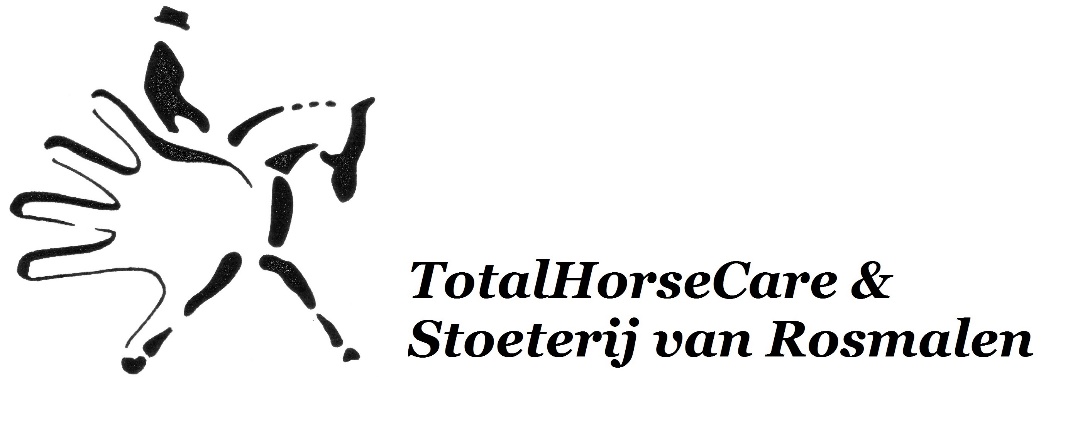 Overeenkomst stalling / revalidatie1. A.p.s van Rosmalen en/of D.w.a. Rombout , wonende te Stevensbeek aan de Radioweg 14, en handelend onder de naam “TotalHorseCare & Stoeterij van Rosmalen vof.” te Stevensbeek, hierna verder te noemen: de stalhouder; 2. …………………………….………………………..,wonende te…………………………………… aan de ………………………………….……………………………, hierna verder te noemen: de eigenaar; In aanmerking nemende dat: De stalhouder eigenaar is van een productie gerichte paardenhouderij gevestigd te Stevensbeek aan de Radioweg en handelende onder de naam TotalHorseCare & Stoeterij van Rosmalen Vof.; De stalhouder die zich heeft gespecialiseerd in meerdere disciplines van derden zoals behandelen revalideren stallen fokken en opfokken van paarden, als mede het africhten en trainen van paard en ruiter; De eigenaar een paard bezit, dat hij door de stalhouder wenst te laten stallen met 1 of meerdere disciplines genoemd in bijlage 1 ; De eigenaar de bevoegdheid heeft het paard aan de stalhouder in stalling te geven; De stalling inhoudt dat aan de dieren stalling, weidegang, voeding en verzorging wordt geboden, alsmede – mits uitdrukkelijk overeengekomen - een nader te omschrijven bijlage 1. Partijen het wenselijk achten de afspraken met betrekking tot de stalling/disciplines schriftelijk vast te leggen; zijn overeengekomen als volgt: Artikel 1 Aard en object van de overeenkomst 1.1 De 0vereenkomst geldt als een overeenkomst van bewaarneming. 1.2 De stalhouder stelt (groeps)stalling, weidegang, voeding en verzorging aan de door de eigenaar in stalling gegeven paard ter beschikking. 1.3 De in stalling gegeven paarden zijn omschreven in de overeenkomst bijlage 2 door de stalhouder en eigenaar geparafeerde lijst. Op deze lijst is van elk paard de bij het stamboek van inschrijving geregistreerde naam, het paspoortnummer, levensnummer , het chipnummer en de datum van aanlevering vermeld. 1.4 Een kalenderjaar kent een weideseizoen, dat loopt van 1 mei tot 1 oktober van ieder jaar, en een stalseizoen, dat loopt van 1 oktober tot 1 mei in het daaropvolgende jaar. Als het weer het toelaat, kan het zijn dat de paarden ook een gedeelte van oktober nog buiten lopen. 1.5. De overige verzorging van het paard omvat onder meer het voeren, het onderhouden van de algemene conditie van het paard, het schoonhouden van de (groeps)stal, het bieden van weidegang, hoefverzorging, toedienen van wormkuren, alsmede het houden van normaal gebruikelijk toezicht.  Artikel 2 Looptijd2.1 De overeenkomst gaat in op het moment dat het paard door de eigenaar op het bedrijf van de stalhouder wordt gebracht. De aanleverdatum wordt vermeld op de onder artikel 1 onder 1.3 vermelde lijst. 2.2 Tenzij partijen anders overeenkomen, eindigt de overeenkomst zoals overeen gekomen in het contract. Artikel 3 bijlage 1Afspraken als zijnde bijlage 1:3.1 De basis prijs volgens offerte met nummer: ……. van de stalling bedraagt per maand: € 0,- 3.2 In het contract opgenomen voorwaarden en basisdiensten : voederen, binnen en buiten zetten, stal mesten3.3 Meerprijs:Weide hooi i.p.v voordroog hooi € 0,- (per maand) Longeren :       ….. Aantal keer per week voor ….. minuten tarief per keer/ per maand € 0,- Stapmolen :     ….. Aantal keer per week voor ….. minuten tarief per keer/ per maand € 0,-Zadelmak maken :  € 0,- (éénmalig)Overige wensen zoals vermeld in 3.2 : ………… € 0,- (per maand / éénmalig)Apart in een stal prijs per stal € 0,- (per maand)Schoonmaak kosten eenmalig einde contract stal: €40,-Prijs afspraak per maand (sub 3.1 + 3.3 samen) totaal € 0,-Éénmalige kosten: € 0,-3.4 Looptijd contract in maanden: …….. maanden.** Hoefsmid, dierenarts en tandarts worden op basis van factuur 1 op 1 door gefactureerd, eventueel vermeerderd met handelingskosten stalhouder en komen voor rekening eigenaar.  *** eventueel doorhalen wat niet van toepassing is.Artikel 4 Beëindiging overeenkomst en ontruiming 4.1 Tussentijdse beëindiging kan door beide partijen plaatsvinden met inachtneming van een opzegtermijn van 3 maanden. De opzegging dient schriftelijk te geschieden bij aangetekend verzonden brief, per Whatsapp of e-mail. 4.2 Het is de stalhouder toegestaan deze overeenkomst met onmiddellijke ingang te beëindigen, indien (1) de eigenaar met betaling van de overeengekomen vergoeding in verzuim is of (2) het paard tijdens de stallingperiode overlijdt. In beide gevallen is de vergoeding verschuldigd tot aan het einde van de desbetreffende maand. Eventuele kosten constructor komen voor rekening eigenaar.4.3 De eigenaar kan deze overeenkomst met onmiddellijke ingang beëindigen indien de stalhouder nalaat het paard op deugdelijke wijze te verzorgen en er ondanks een schriftelijke aanzegging door de eigenaar binnen 3 dagen na ontvangst daarvan, geen verbetering in deze situatie na 2 weken is opgetreden. 4.4 Bij beëindiging van deze overeenkomst dient de eigenaar het paard uiterlijk op de beëindigingsdatum op te halen. Artikel 5 Vergoeding en betaling 5.1 De vergoeding voor de opfok voor het paard bedraagt bij betaling per maand: € 0,- zoals vermeld in artikel 3 bijlage 15.2 Alle genoemde bedragen zijn inclusief BTW. 5.3 De stalhouder brengt de vergoeding vóóraf per maand omstreeks de 20e van de maand in rekening en stuurt de eigenaar daarvoor een digitale factuur. Indien de eigenaar een papieren factuur wenst wordt hiervoor €5,- in rekening gebracht.5.4 In de vergoeding zijn- tenzij anders overeengekomen - uitdrukkelijk niet de kosten van hoefverzorging, entingen en veterinaire verzorging begrepen. Deze kosten worden afzonderlijk doorbelast aan de eigenaar. 5.5 Het is de stalhouder toegestaan de vergoeding maximaal 2 keer per jaar volgens de algemene voorwaarden te verhogen. De prijsstijging kan worden doorberekend in de per maand te betalen vergoeding. 5.6 De betaling van de vergoeding ( inclusief de ter zake verschuldigde BTW) geschiedt bij vooruitbetaling door bankoverschrijving naar rekening nummer NL13 RABO 0117750158 ovv factuurnummer of via ideal betaling als bijlage in de email. 5.7 In geval de eerste termijn korter is dan één maand, wordt eenmalig de vergoeding naar evenredigheid in rekening gebracht. 5.8 Ter zekerheid van betaling van de vergoeding en alle bijkomende kosten geeft de eigenaar het paard in vuistpand aan de stalhouder, welke het paard als pand aanvaardt. De eigenaar staat uitdrukkelijk in voor zijn bevoegdheid tot verpanding van het paard en verklaart dat dit vrij is van beperkte rechten. Hiertoe wordt het paard in de macht van de stalhouder gebracht. Het originele paardenpaspoort en – indien voorhanden – het stamboekbewijs wordt door de eigenaar met het paard aan de stalhouder overhandigd. Wanneer de eigenaar in zijn verplichtingen jegens de stalhouder tekortschiet, dan wel ingeval van faillissement of surseance van betaling van de eigenaar is de stalhouder bevoegd het paard op elke toegestane wijze openbaar te verkopen of in eigendom te nemen indien de verkoop niet naar wens verloopt en het aan hem verschuldigde uit de opbrengst te verhalen. Indien het paard niet voor gebruiks- of fokdoeleinden te verkopen is, kan het voor verkoop ten behoeve van de slacht worden aangeboden. Hieronder is euthanasie (wanneer slacht door toediening van medicijnen niet is toegestaan) uitdrukkelijk begrepen. De kosten van executie komen volledig voor rekening van de eigenaar. Een eventueel overschot wordt aan de eigenaar uitbetaald. Artikel 6 Conditie 6.1 De eigenaar levert het paard bij de stalhouder aan in goede gezondheid en conditie m.u.v. revalidatie paarden, voorzien van alle benodigde entingen tegen influenza en tetanus, bekapt, ontwormd en voorzien van het bijbehorende originele paardenpaspoort. Bij aanlevering controleren de stalhouder en eigenaar gezamenlijk het paard en bijbehorende documenten en leggen schriftelijk vast (zo nodig met foto’s dan wel filmopnamen) de algehele conditie: 6.2 het paardenpaspoort, de entingen en wormkuren. De eventuele gevolgen van het ontbreken van het paardenpaspoort of een deugdelijke registratie daarin zijn ten allen tijde voor rekening van de eigenaar; 6.3 de algehele conditie, inclusief de hoeven; 6.4 bijzonderheden, afwijkingen en/of gebreken voor zover waarneembaar bij visuele inspectie worden vastgelegd in een rapport dat door beide partijen wordt geparafeerd. 6.5 Het originele paardenpaspoort dient ten allen tijden bij het paard aanwezig te zijn en wordt door de eigenaar aan de stalhouder ter hand gesteld. Het eventuele stamboekbewijs wordt eveneens aan de opfokker te hand gesteld. 6.6 Een adreswijziging of wijzigingen in de bereikbaarheidsgegevens dienen door de eigenaar binnen één week aan de opfokker kenbaar te worden gemaakt. De opfokker kan volstaan met berichtgeving aan het hem bekende adres. Artikel 7 Brok/i.c.m. weidegangDe stalhouder voert het paard naar eigen inzicht met inachtneming van de weidegang, de conditie en de behoefte van het betreffende dier. De stalhouder maakt gebruik van Pavo brok/muesli die afgestemd is op het paard.Artikel 8 Stalling De stalhouder bepaalt naar eigen inzicht de wijze van stalling van het paard. Daarbij wordt gekozen voor de volgende optie: Voor de stalling wordt gebruik gemaakt van één of meerdere stallen, waarin de paarden in een stal gehouden van minimaal 10,50 m2. Artikel 10 Weidegang De stalhouder bepaalt naar eigen inzicht de weidegang van het paard. Indien de weersomstandigheden en de conditie van de weilanden dit toelaten, gaat het paard: Alleen het weideseizoen in de weilanden. In de winter wordt gebruikt gemaakt van paddocks / stapmolen. Artikel 11 Ontwormen 11.1 Het paard wordt vier keer per jaar ontwormd. Er wordt vooraf een mestonderzoek gedaan voor een passende ontworming. De kosten hiervan zijn niet in de opfokprijs inbegrepen en worden afzonderlijk aan de eigenaar in rekening gebracht. 11.2 De stalhouder past ten behoeve van worminfectie-bestrijding tijdig de reguliere en gebruikelijke middelen toe. Garantie dat het paard volledig wormvrij is, kan evenwel niet worden verstrekt. Er is sprake van een inspanningsverplichting van de stalhouder. Artikel 12 Inenting 12.1 Het paard wordt, na zijn reeks veulenentingen, éénmaal per jaar ingeënt tegen tetanus en influenza. 12.2 De eigenaar verzoekt de stalhouder bovendien om de volgende entingen te laten verzorgen: o Rhino o Anders: …………………….. 12.3 De kosten van de entingen zijn in de vergoeding niet inbegrepen en worden afzonderlijk aan de eigenaar in rekening gebracht. Artikel 13 Dierenarts 13.1 De stalhouder bepaalt naar eigen inzicht of het paard medische verzorging of behandeling door een dierenarts nodig heeft. De veterinaire verzorging/ behandeling vindt plaats door de dierenarts van de stalhouder, tenzij de eigenaar bij het aangaan van deze overeenkomst uitdrukkelijk aangeeft een andere dierenarts te wensen. De inschakeling van een dierenarts vindt door de stalhouder plaats in overleg met de eigenaar. Als de inschakeling van een gespecialiseerde dierenarts noodzakelijk is, geeft de eigenaar daartoe de opdracht. 13.2 In noodgevallen is het de stalhouder toegestaan onverwijld de dierenarts in te schakelen en de vereiste veterinaire behandeling te laten uitvoeren. Of sprake is van een noodgeval is ter beoordeling van de stalhouder. Uiterlijk binnen 24 uur na inschakeling van de dierenarts wordt de eigenaar in kennis gesteld. 13.3 De kosten van de veterinaire verzorging, begeleiding of behandeling zijn niet in de vergoeding begrepen en worden rechtstreeks door de dierenarts bij de eigenaar in rekening gebracht, dan wel door de stalhouder afzonderlijk aan de eigenaar doorbelast. Artikel 14 Hoefsmid 14.1 De stalhouder ziet er op toe dat het paard de normaal gebruikelijke hoefverzorging krijgt. Daartoe wordt door de stalhouder een hoefsmid ingeschakeld. De stalhouder beoordeelt naar eigen inzicht wanneer hoefverzorging nodig is. De hoefverzorging vindt plaats door de eigen hoefsmid van de stalhouder, tenzij de eigenaar bij het aangaan van deze overeenkomst uitdrukkelijk aangeeft een andere hoefsmid te wensen. 14.2 In noodgevallen is het de stalhouder toegestaan onverwijld de hoefsmid in te schakelen en de vereiste verzorging/behandeling te laten uitvoeren. Of sprake is van een noodgeval is ter beoordeling van de stalhouder. Uiterlijk binnen 24 uur na inschakeling van de hoefsmid in een geval als bedoeld in lid 2 (en alleen dan) wordt de eigenaar in kennis gesteld. 14.3 Hoefverzorging bij paarden die ervaring missen brengt risico’s voor het paard met zich mee. De eigenaar accepteert uitdrukkelijk eventuele beschadigingen aan het paard die optreden bij uitvoering van de hoefverzorging. 14.4 De reguliere kosten van de hoefsmid, betreffende het bekappen van de hoeven, zijn niet in de vergoeding inbegrepen en worden door de stalhouder afzonderlijk aan de eigenaar doorberekend 14.5 Kosten betreffende speciale verrichtingen door de hoefsmid en/of van hoefbeslag, zijn steeds voor rekening van de eigenaar.Artikel 15 Bedrijf regelement en Algemene voorwaardenDe eigenaar gaat na het ondertekenen van deze overeenkomst akkoord met de algemene voorwaarden, bedrijfsreglement en offerte en heeft kennis genomen van deze documenten zoals als in bijlage mee gegeven bij dit contract.Artikel 16 Toepasselijk recht en forumkeuze 16.1 Deze overeenkomst en de uitvoering daarvan wordt beheerst door Nederlands recht. 16.2 Alle eventuele geschillen worden uitsluitend beslecht door de bevoegde rechter in het arrondissement waarin het bedrijf van de opfokker is gevestigd. Bijlage 2:Naam Paard :Paspoort nummer :Levens nummer :Conditie : Datum laatste ontwormen en merk :Datum laatste enting : Datum laatste bezoek hoefsmid :Ingangsdatum stalling :Vermoedelijke einddatum :Bijzonderheden: * bij meerdere paarden volgorde steeds het zelfde houden en steeds met een // scheiden.* Foto paard na aankomst en bij vertrek aan het document toevoegen.Aldus in tweevoud opgemaakt en ondertekend te ……………………………. op ……………………......... 20…. De stalhouder: ………………………                                De eigenaar:…………………………